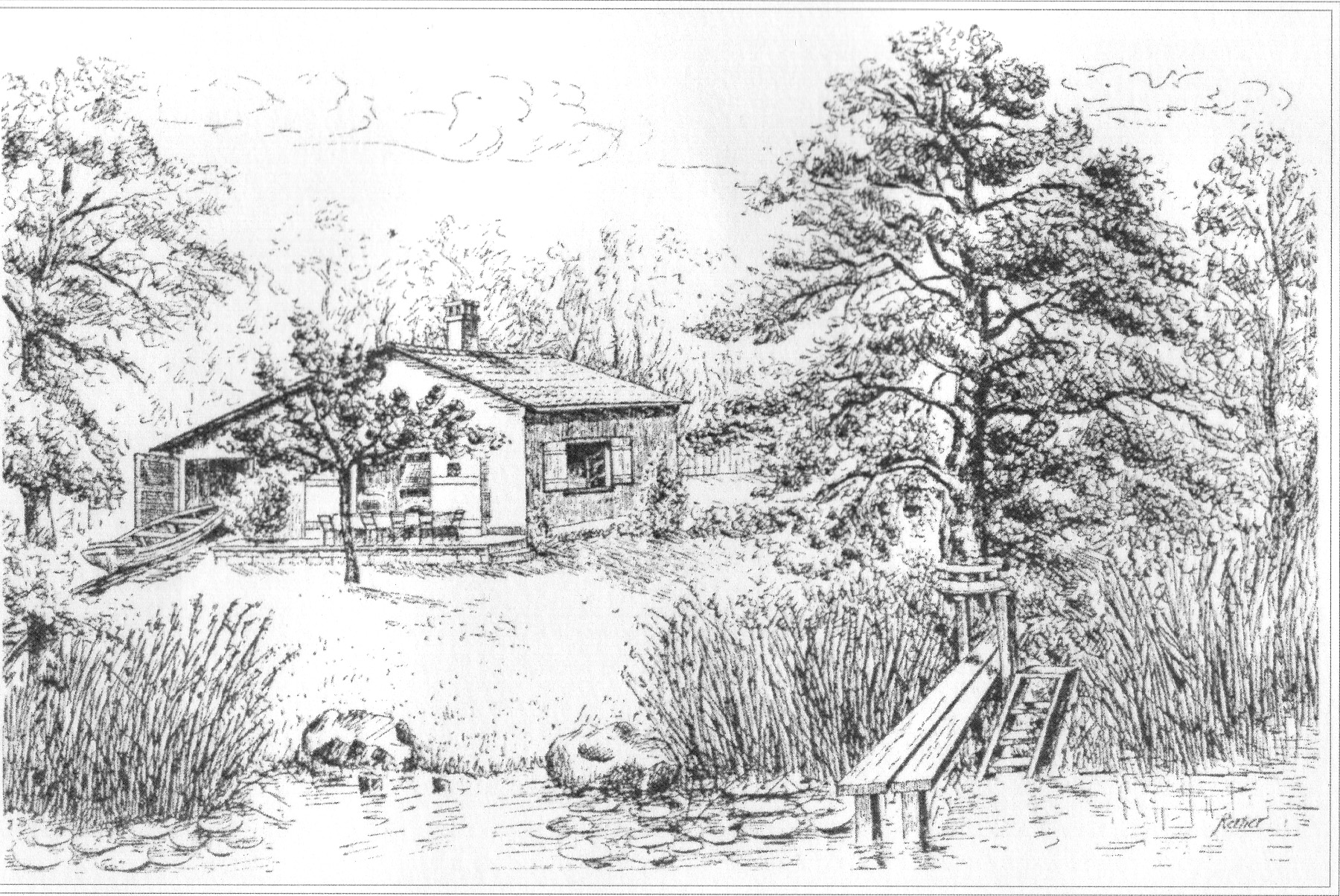 Einladung   zum  Sommerfest – Rotary Zug Kolin –  Montag 1. Juli 2019, ab 18.30 Uhr - PartneranlassDersbach 23, Hünenberg SeeWir freuen uns sehr auf euer Dabeisein  und hoffen fest, auf gutes Wetter!Liebe GrüsseCornelia & HannesAnmeldung bitte bis 26. Juni 2019  auf doodle.